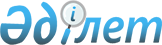 Положение о порядке переподготовки и повышения квалификации специалистов в области охраны труда
					
			Утративший силу
			
			
		
					Утверждено приказом Министра труда и социальной защиты населения Республики Казахстан от 18 февраля 1998 г. N 24-п. Зарегистрированo в Министерстве юстиции Республики Казахстан 24.03.1998 г. N 492. Утратил силу - приказом Министра труда и социальной защиты населения РК от 27.01.2005г. N 23-п

   



             Извлечение из приказа Министра труда и 






     социальной защиты населения РК от 27.01.2005г. N 23-п






 






      "В целях совершенствования законодательства Республики Казахстан о безопасности и охране труда ПРИКАЗЫВАЮ:






      1. Признать утратившим силу приказ Министра труда и социальной защиты населения Республики Казахстан от 18 февраля 1998 г. N 24-п "Об утверждении Положения о порядке переподготовки и повышения квалификации специалистов в области охраны труда"...






      3. Настоящий приказ вступает в силу со дня подписания.






 






      Министр".






--------------------------------------------------------------------





 




 





 






                            


1. Общие положения 






 





      1.1. Настоящее Положение разработано во исполнение постановления Кабинета Министров Республики Казахстан 
 P940493_ 
 "О подготовке, переподготовке и повышении квалификации специалистов по охране труда" от 10 мая 1994 г. N 493 с целью координации действий Министерства труда и социальной защиты населения, Министерства образования, культуры и здравоохранения Республики Казахстан в вопросах переподготовки и повышения квалификации специалистов в области охраны труда. 



      1.2. Действие настоящего Положения распространяется на министерства, государственные комитеты, иные центральные и местные исполнительные органы, организации, любые юридические и физические лица независимо от форм их собственности и хозяйствования при организации системы переподготовки и повышения квалификации специалистов в области охраны труда. 




                            


 2. Основные задачи 






      Основными задачами системы обучения специалистов в области охраны труда являются: 



      2.1. Переподготовка и повышение квалификации в области охраны труда работников, деятельность которых в соответствии с Законом Республики Казахстан "Об охране труда" (ст. 13, 22) по занимаемой должности связана с охраной труда работников организаций. 



      2.2. Организация систематического изучения работниками законодательных нормативных правовых актов, правил, стандартов и других документов по охране и условиям труда, отечественного и зарубежного опыта в области охраны труда, эффективных методов профилактики несчастных случаев на производстве и профзаболеваний. 




               


3. Управление системой переподготовки и повышения 






                   квалификации кадров в области охраны труда 






      3.1. Организационно-методическое руководство системой переподготовки и повышения квалификации кадров в области охраны труда осуществляется Министерством труда и социальной защиты населения по согласованию с Комитетом образования Министерства образования, культуры и здравоохранения Республики Казахстан, а также их структурными подразделениями на местах. 



      3.2. Министерство труда и социальной защиты населения Республики Казахстан:



      создает необходимую правовую и нормативную базу для обучения  специалистов в области охраны труда; 



      утверждает межотраслевые и отраслевые учебные программы обучения в области охраны труда; 



      осуществляет координацию деятельности всех региональных учреждений по обучению специалистов в области охраны труда;



      осуществляет контроль за качеством обучения.





              4. Система переподготовки и повышения квалификации 






                     специалистов в области охраны труда




      4.1. Переподготовка специалистов в области охраны труда осуществляется на спецфакультетах высших учебных заведений по профилю имеющегося высшего образования с присвоением квалификации "инженер охраны труда" или "менеджер по охране труда". 



      Повышение квалификации слушателей может осуществляться в центрах повышения квалификации - республиканских, отраслевых, межотраслевых и региональных. 



      4.2. Обучение специалистов в области охраны труда разрешается при условии получения соответствующим учреждением лицензии на этот вид деятельности согласно Порядку выдачи разрешений на обучение и проверку знаний по охране труда руководителей и специалистов организаций. 



      4.3. Форма и продолжительность обучения специалистов в области охраны труда устанавливается на основании договора с заказчиком, исходя из целей и задач обучения, категории обучаемых, их профессионального уровня и других факторов. 



      4.4. Учебно-производственная база образовательного учреждения должна быть оснащена комплексом технических и программных средств, необходимых для подготовки и оценки знаний слушателей по охране труда. 



      4.5. В системе обучения предусматриваются следующие основные виды занятий: лекции, лабораторные и практические занятия, семинары, деловые игры, консультации, самостоятельные занятия слушателей, посещение организаций различных форм собственности и хозяйствования. 




            


5. Права и обязанности образовательных учреждений 






      5.1. Учреждения системы переподготовки и повышения квалификации обязаны: 



      удовлетворять потребности всех министерств, ведомств и других хозяйствующих субъектов в подготовке квалифицированных специалистов в области охраны труда; 



      организовать изучение слушателями отечественных и зарубежных достижений в области улучшения охраны и условий труда; 



      совершенствовать и развивать формы и виды обучения; 



      повышать профессиональный уровень преподавательского состава. 



      5.2. Учреждения системы переподготовки и повышения квалификации имеют право: 



      аттестовывать слушателей по итогам обучения с вручением соответствующего квалификационного документа: свидетельства (сертификата) или удостоверения в зависимости от программы и продолжительности обучения; 



      привлекать специалистов государственного надзора и контроля за охраной труда для обучения и аттестации; 



      оказывать на платной основе консультационную и иную помощь организациям и другим хозяйствующим субъектам, а также частным лицам по вопросам обучения и повышения квалификации работников в области охраны труда. 




  


 6. Слушатели учреждений повышения квалификации и переподготовки 






      6.1. В учреждения переподготовки и повышения квалификации направляются специалисты с высшим, средним специальным и общим средним образованием из числа руководителей и специалистов организаций. 



      6.2. Стоимость обучения определяется образовательным учреждением по договору с заказчиком. 



      6.3. Слушатели учебных центров обязаны: 



      совершенствовать свои профессиональные знания, умения и навыки в области профилактики производственного травматизма, профзаболеваний и организации охраны труда в конкретных условиях производства; 



      своевременно и в полном объеме выполнять работы, предусмотренные учебной программой; 



      строго выполнять требования учебного процесса и правила внутреннего распорядка учреждения. При невыполнении учебного плана, а также при грубом нарушении правил внутреннего распорядка слушатель отчисляется приказом руководителя учреждения с выдачей соответствующей справки с указанием причины отчисления. 



      6.4. Слушатели институтов, факультетов и курсов имеют право: 



      вносить предложения по совершенствованию учебного процесса; 



      пользоваться всеми учебными и учебно-вспомогательными помещениями, имеющейся нормативной, инструктивной, учебной и учебно-методической документацией учебного заведения, а также другими услугами в порядке, определенном условиями договора. 

					© 2012. РГП на ПХВ «Институт законодательства и правовой информации Республики Казахстан» Министерства юстиции Республики Казахстан
				